Министерство просвещения рекомендует к использованию следующие федеральные и региональные образовательные онлайн-платформы, доступные для каждого школьника, студента, учителя, родителя бесплатно.ДЛЯ ШКОЛЬНИКОВФедеральные общедоступные бесплатные ресурсыРоссийская электронная школа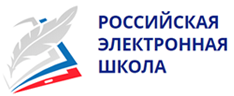 Моя школа в online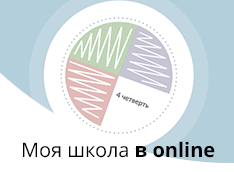 Школьная цифровая платформа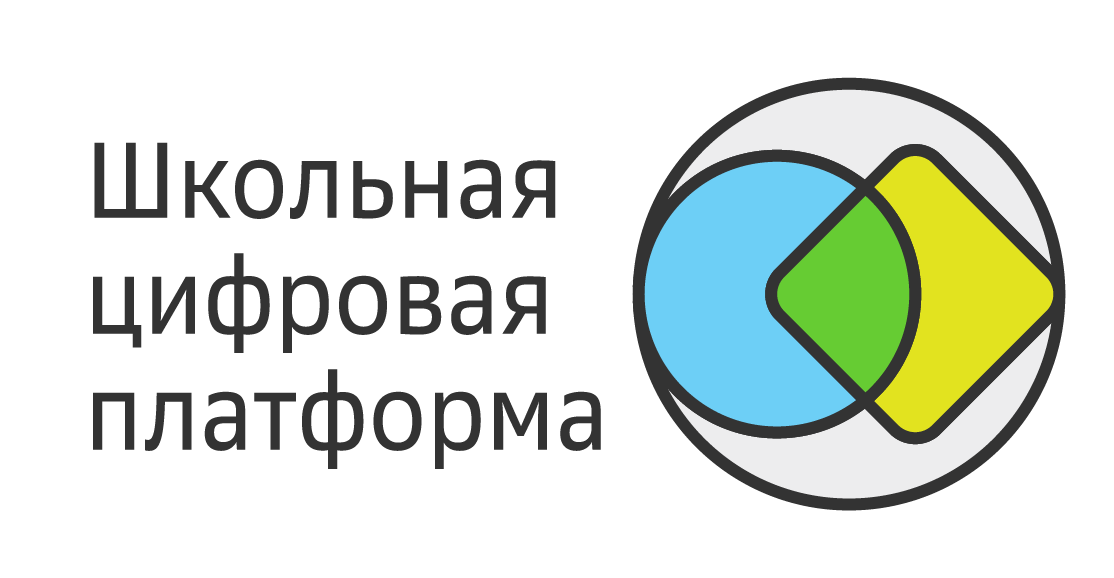 Всероссийский открытый урок, проект по ранней профориентации школьников «ПроеКТОриЯ»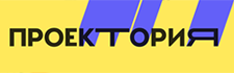 Всероссийский образовательный проект «Урок цифры»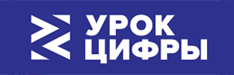 Сайт национальной сборной WorldSkills Russia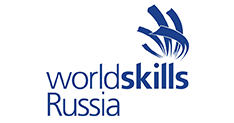 Профориентационный портал «Билет в будущее»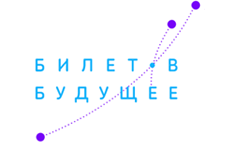 Академия Ворлдскиллс Россия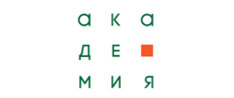 Образовательный центр «Сириус»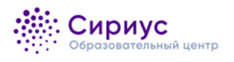 Детские технопарки «Кванториум»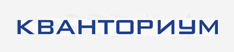 Центры цифрового образования «IT-куб»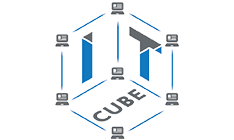 Навигатор Кружкового движения НТИ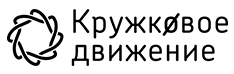 Маркетплейс – каталог электронных книг, курсов, интерактивных и видеоматериалов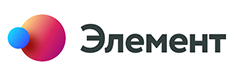 Цифровые ресурсы для учебы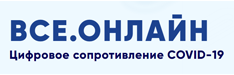 Региональные общедоступные бесплатные ресурсыМосковская электронная школа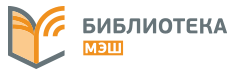 Московский образовательный телеканал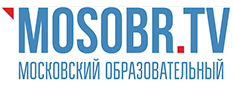 Онлайн-платформа «Мои достижения»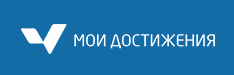 УчителямЕдиный федеральный портал дополнительного профессионального педагогического образования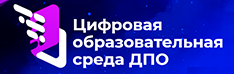 Образовательный ресурс о дистанционном обучении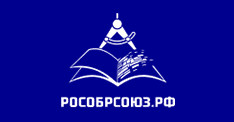 Институт коррекционной педагогики РАО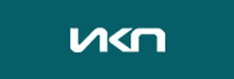 Академия наставников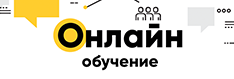 Учим из дома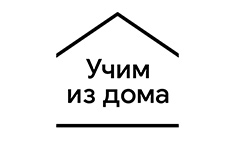 